2012 Annual ReportIntroductionSince my election in July, I have had a whirlwind learning process.  It has taken me a bit to get up to speed.  I am hoping to improve my response rates with everyone in the coming year.  There is a lot going on in the collegiate branch, and we have much to be excited about.Collegiate ChaptersThere has been quite a lot going on in the collegiate branch in these past few months.  I had the pleasure and privilege of attending two installations since being elected.  Attending these was an amazing experience.  I have also enjoyed working with and getting to further know our District Counselors.  They are all very hard-working and dedicated.  I can’t wait to see what else they can do!We have also had a few down moments, but we are working on these as well.  Beta Chapter is in the process of rectifying their situation, and will hopefully be removed from probation soon.  Gamma Eta Chapter has been placed on probation as well, though I anticipate they will overcome their challenges very soon.  We are working on a situation with Beta Pi as well.  More details will hopefully be forthcoming soon.  The only chapter I am currently worried about is Beta Phi.  They did not send a representative to Conclave, and are behind in their paperwork.  Additionally, they have been very hard to get a hold of.  This situation needs to be watched.ExpansionAt the start of my term, we had one colony, Alcorn, and a number of pre-colonies.  Alcorn appeared to be in trouble, with a long history of paperwork issues.  I am happy to report that this situation has been rectified, and we look forward to them petitioning this spring for chapter status.  SEDC Matt Schnippert has devoted a lot of time to this situation, and their success is a direct representation of his hard work.  We will look into moving some of the pre-colonies to colony status in early 2013.Jennifer Schnippert has been appointed Expansion Director for the 2012 – 2014 Biennium.  She already has many leads on potential new chapters.Yours in the Double Bond,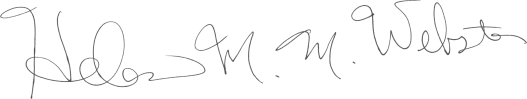 Helen M. M. Webster, Alpha Rho 1994Grand Collegiate AlchemistAlpha Chi Sigma Fraternity